 Р О С С И Й С К А Я    Ф Е Д Е Р А Ц И ЯБ Е Л Г О Р О Д С К А Я   О Б Л А С Т Ь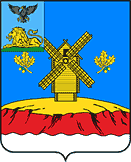 МУНИЦИПАЛЬНЫЙ СОВЕТ  МУНИЦИПАЛЬНОГО РАЙОНА «КРАСНОЯРУЖСКИЙ РАЙОН»Р Е Ш Е Н И Е« 27 »  декабря  2023 года                                                                         № 32 О внесении изменений в решение Муниципального советаКраснояружского района от 23 ноября 2023 года № 14«Об утверждении  Перечня полномочий по решению вопросов местного самоуправления, переданных городским и сельскими поселениями района,  муниципальному району «Краснояружский район» Белгородской области на 2024 год»	Руководствуясь частью 4 статьи 15 Федерального закона от 6 октября 2003 года № 131-ФЗ  "Об общих принципах организации местного самоуправления в Российской Федерации" и Уставом муниципального района «Краснояружский район» Белгородской области,Муниципальный совет Краснояружского районарешил:	1. Внести  в Перечень  полномочий по решению вопросов местного  значения городского поселения «Поселок Красная Яруга» муниципального района "Краснояружский район" Белгородской области, переданных муниципальному району «Краснояружский район» Белгородской области в 2024 году, утвержденный решением Муниципального совета Краснояружского района от 23 ноября 2023 года № 14, следующие изменения:1.1. строку 11 граф 1-4 Перечня изложить в следующей редакции: 	4. Данное решение опубликовать  в районной газете «Наша Жизнь», разместить на официальном сайте органов местного самоуправления муниципального района "Краснояружский район" Белгородской области в сети Интернет и сетевом издании «Наша Жизнь 31».	 Контроль за исполнением данного решения возложить на постоянную комиссию Муниципального совета Краснояружского района по вопросам бюджета, финансов, налоговой политики, муниципальной собственности (Лапкин Ю.В.).ПредседательМуниципального советаКраснояружского района                                                                И.М. Болгов11Утверждение правил благоустройства территории поселения, осуществление муниципального контроля в сфере благоустройства, предметом которого является соблюдение правил благоустройства территории поселения, требований к обеспечению доступности для инвалидов объектов социальной, инженерной и транспортной инфраструктур и предоставляемых услуг, организация благоустройства территории поселения в соответствии с указанными правилами, а также организация использования, охраны, защиты, воспроизводства городских лесов, лесов особо охраняемых природных территорий, расположенных в границах населенных пунктов поселения (п. 19 ч. 1 ст. 14)части:-  утверждения правил благоустройства территории поселения;- осуществления муниципального контроля в сфере благоустройства;- организации благоустройства территории поселения:      в т.ч.:- организация наружного освещения городского поселения пунктов (освещение улиц); - содержания территории общего пользования и порядка пользования такими территориями;- организация озеленения территории городского поселения включая порядок создания, содержания, восстановления и охраны расположенных в границах населенных пунктов газонов, цветников и иных территорий, занятых травянистыми растениями;- содержание детских и спортивных площадок, площадок для выгула животных, парковок (парковочных мест), малых архитектурных форм; - уборки территории городского поселения, в том числе в зимний период.23 861,6